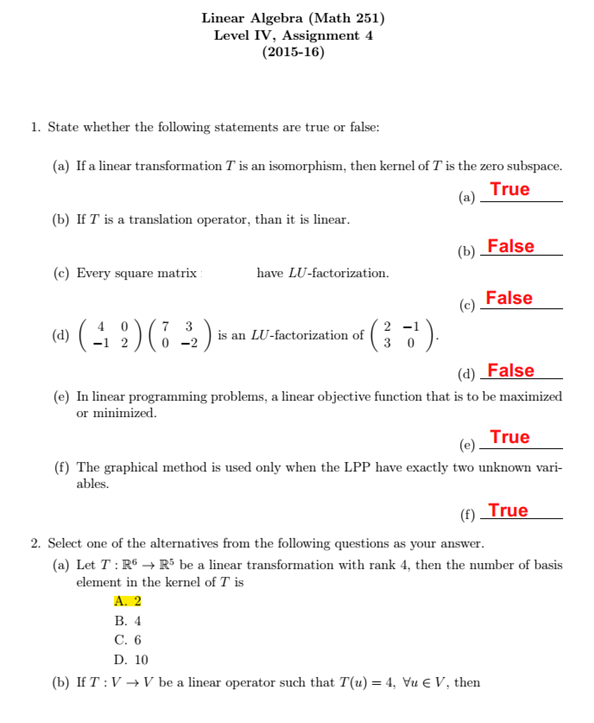 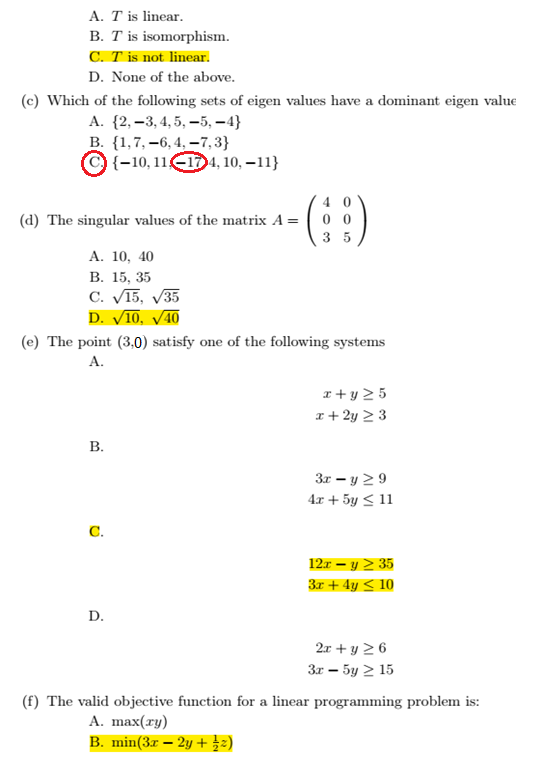 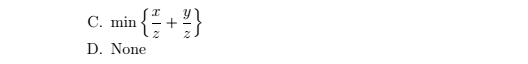 3. Show that the map T : R 2 → R 2 given by T(x, y) = (x + y, x − y) is linear.T(x,y) = (x+y , x-y) ……… 1If    a = (a1,a2)              and           b = (b1,b2)We have to show two things to be linear1. T(a +b) = T(a)+T(b).     (additivity.)2. T(k a) = k T(a).              (homogeneity.) 1. T(a +b) = T(a)+T(b).     (additivity.)     T(a +b)   =    T((a1,a2) +(b1,b2))   	=    T(a1+b1, a2+b2)   	=    (a1 + b1+ a2+ b2, a1+b1- a2- b2)   from……….  1                    =    ( (a1+ a2) + (b1+b2) , (a1- a2) + (b1- b2) )                       	=     (a1+ a2 , a1- a2) + (b1+ b2 , b1- b2)    ……… 2	     T(a)            =       T(a1,a2)   	=     (a1+ a2 , a1- a2)   from……….  1      T(b)            =       T( b1,b2) 	=        (b1+ b2 , b1- b2)    from……….  1     T(a)+T(b) =    (a1+ a2 , a1- a2) + (b1+ b2 , b1- b2)    ……… 3While  2  =  3          then             T(a +b) = T(a)+T(b)2. T(k a) = k T(a).              (homogeneity.)T(k a) =   T(k(a1,a2) )  =   T(ka1, ka2)  =   (ka1+ ka2, ka1- ka2)  from……….  1=   k(a1+ a2, a1- a2)  =   kT(a1, a2) =   kT(a)  So   T(k a) = k T(a) Therefore , T is linear transformations4. Verify rank-nullity theorem for the linear operator T : R 7 → R 7 having 4 elements in
the basis of kernel of T with 3 elements in the basis of  image of T.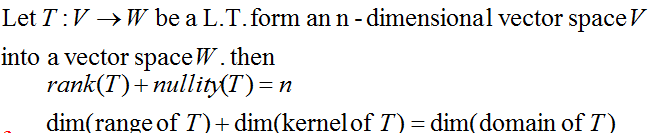 Rank(T) = dim(range or image of T) = 3Nullity(T) = dim(kernel of T) = 4 Dim(domain of T)= n = 7So    3 + 4 = 7    it is Achieves rank-nullity theorem5. Find a LU-decomposition of the matrix A =  A=                                                                                                  R1                                                                1* R1 + R2 R2              U=    -   R2                                                L= A = L * U     = *  6- Find the singular values of the matrix A = The first step is to find the eigenvalues of the matrix ATA =   =  	Getting eigenvalues from characteristic equation  of ATADet (λ I-A)=0 = 0 – 9  = 02 -20 + 100 -9 = 02 -20 + 91 = 0( -13)( -7) = 0 = 13   ,   = 7 singular values of the matrix A :    =     ,   =  7. Find the maximum value of  z = 50x + 18y  subject to
2x + y ≤ 100
x + y ≤ 80
x ≥ 0, y ≥ 0
using graphical method.For  2x+ y = 100 		2*0+0         TrueFor  x+ y = 800+0         TrueBy solving Two equation above we will get x and y of the point of the intersection of two lines2x+ y = 100	  2x+ y = 100	x+ y = 80  *-1   	  -x-y = -80	x = 20  ,   y = 60The maximum value is  and occurs at x = 50 and  y = 0x050y1000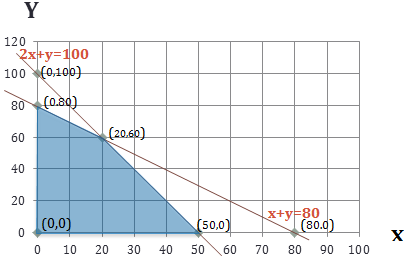 x080y800Extreme PointValue of  z = 50x + 18y  (0,80)(20,60)(50,0)(0,0)1440208025000